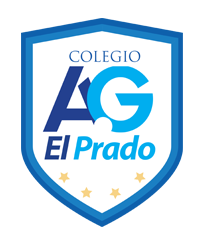 CORPORACIÓN EDUCACIONAL  A&GColegio El PradoCooperativa nº 7029 – PudahuelTeléfonos: 227499500  -   227476072www.colegioelprado.cldireccioncolegioelprado@gmail.comRBD: 24790-1  Profesor(a): Claudia González Monroy.                                                                                                                       CURSO: 6° BásicoGuía n°6 MatemáticaInstrucciones: Lee, piensa y responde.                          Si tienes duda puedes consultar tu texto desde la página 28 hasta la                                 página 29.Objetivo: Calcular el mínimo común múltiplo (mcm).Encuentra los primeros 3 múltiplos comunes y el mínimo común múltiplo entre:6 =          9 =         Múltiplos comunes=         mcm=4 =         10 =         Múltiplos comunes=        mcm=2 =           8 =          Múltiplos comunes=         mcm=5 =         10 =         20 =       Múltiplos comunes=      mcm=ResuelveAna y Emilia recorrerán un mismo trayecto en bicicleta. Si ambas parten de un mismo punto y Ana para cada 6 km y Emilia cada 8 km, ¿a cuántos km del inicio se encontrarán?R: ___________________________________________________________________Vicente va a la casa de su abuela cada 7 días y su hermano Luis lo hace cada 4 días. Si la última vez que se encontraron en casa de la abuela fue el 1° de junio, ¿en qué fecha sevolverán a encontrar?R: ___________________________________________________________________En un paradero pasan las líneas C cada 10 minutos, B cada 8 minutos y A cada 5 minutos. La última vez que se detuvieron tres buses de estas líneas fue a las 14:00 hrs. Suponiendo que los buses pasan puntualmente, ¿A qué hora se encontrarán de nuevo los buses de estas tres líneas?R: ___________________________________________________________________